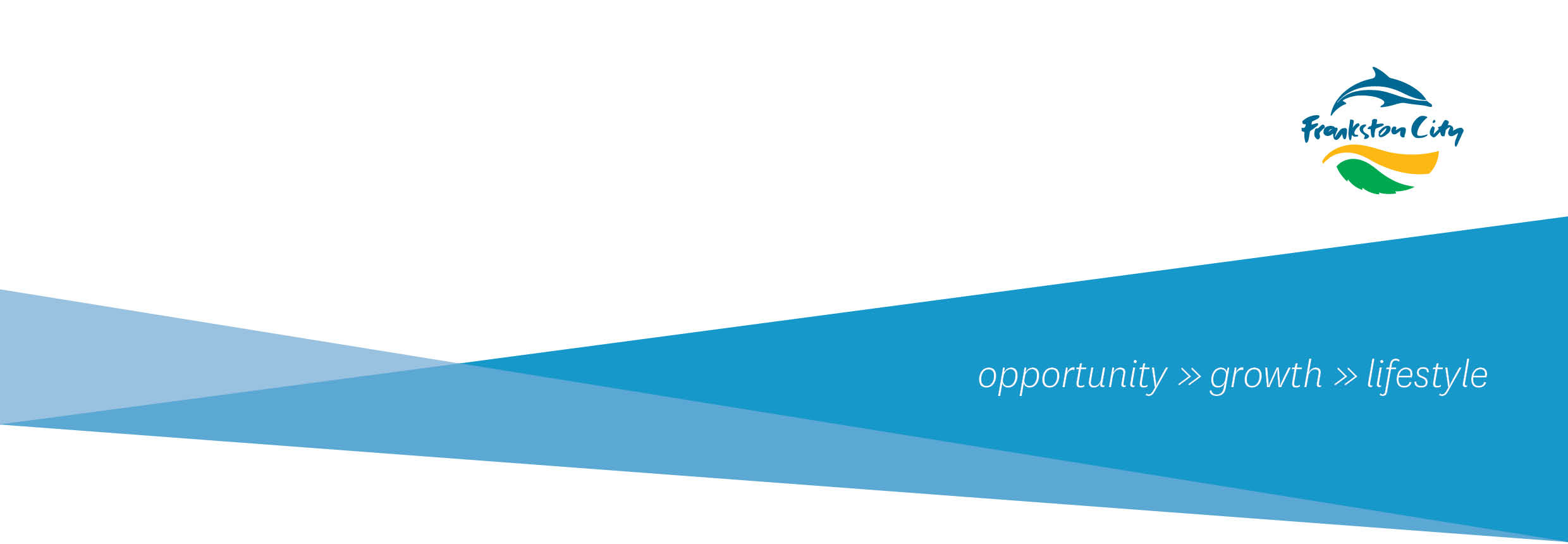 Gwen is a 75 year old woman who has good health other than experiencing arthritis in her back.  Gwen’s husband Phillip recently passes away after a long battle with Dementia.  Gwen was a full time carer for Philip, she did get respite services to allow her time to tend to community tasks she preferred to care for him herself.  Gwen dedicated all her time to caring for Phillip and she prided herself on keeping him at home until he passed. Now that Phillip has died, Gwen is feeling lonely. Her days feel like they have no real purpose and she is starting to feel increasingly sad.   She has children who live locally but they are busy with their caring for their young families and working.  She would like to join a new club or group but is not sure how to do it.  She did join a seniors club a few years ago but the other members all seemed to know each other well and Gwen felt a bit excluded. She is now a bit apprehensive about starting something new by herself. You meet Gwen at your local Library and start talking to her, she provides you with the above information, what would you do in your Community Connector role to assist Gwen?Social Isolation Case StudyCommunity Connector Project 